РАБОЧАЯ ПРОГРАММА УЧЕБНОЙ ПРАКТИКИпрограммы подготовки квалифицированных рабочих, служащих по профессии 35.01.14 Мастер по техническому обслуживанию и ремонту машинно-тракторного парка.Квалификация выпускника: Мастер-наладчик по техническому обслуживанию машинно-тракторного парка – 3, 4 разряд.Водитель транспортного средства категории «С». Якутск, 2016Программа учебной практики разработана на основе Федерального государственного образовательного стандарта среднего профессионального образования по профессии 35.01.14 Мастер по техническому обслуживанию и ремонту машинно-тракторного парка, утвержденного приказом Министерства образования и науки РФ от 02.08.2013 г. №734.Организация-разработчик: Государственное автономное профессиональное образовательное учреждение  РС (Я) «Якутский промышленный техникум».Разработчики: старший мастер Гольдерова Е.С.Требования ФГОС:Область профессиональной деятельности: выполнение работ по монтажу, ремонту и техническому обслуживанию сельскохозяйственных машин и оборудования сельскохозяйственного назначения, в т.ч. тракторов и комбайнов на гусеничном и колесном ходу, автомобилей.Объектами профессиональной деятельности являются: тракторы, самоходные и другие сельскохозяйственные машины;прицепные и навесные устройства;оборудование животноводческих ферм и комплексов;механизмы, установки, приспособления и другое инженерно-техническое оборудование сельскохозяйственного назначения;автомобили категории "С";инструменты, оборудование, стационарные и передвижные средства для монтажа, ремонта и технического обслуживания сельскохозяйственных машин и оборудования;технологические процессы монтажа, ремонта и технического обслуживания сельскохозяйственных машин и оборудования.Виды профессиональной деятельности: - выполнение слесарных работ по ремонту и техническому обслуживанию сельскохозяйственных машин и оборудования.- выполнение работ по сборке и ремонту агрегатов и сборочных единиц сельскохозяйственных машин и оборудования.- выполнение механизированных работ в сельском хозяйстве.- транспортировка грузов.Цель учебной практики: Закрепить знания и уменияСформировать навыкиовладение указанными видами профессиональной деятельности и соответствующими профессиональными компетенциями обучающийся в ходе освоения учебной практики.Задачи учебной практики:В ходе освоения программы учебной практики студент должен:иметь практический опыт по ПМ.01.:- выполнения слесарных работ по ремонту и техническому обслуживанию сельскохозяйственной техники;уметь:- пользоваться нормативно-технической и технологической документацией;- проводить техническое обслуживание и текущий ремонт сельскохозяйственной техники с применением современных контрольно-измерительных приборов, инструментов и средств технического оснащения;- выявлять и устранять причины несложных неисправностей сельскохозяйственной техники в производственных условиях;- осуществлять самоконтроль по выполнению техобслуживания и ремонта машин;- проводить консервацию и сезонное хранение сельскохозяйственной техники;- выполнять работы с соблюдением требований безопасности;- соблюдать экологическую безопасность производства;знать:- виды нормативно-технической и технологической документации, необходимой для выполнения производственных работ;- правила применения современных контрольно-измерительных приборов, инструментов и средств технического оснащения;- технологии технического обслуживания и ремонта сельскохозяйственных машин и оборудования;- общие положения контроля качества технического обслуживания и ремонта машин;- свойства, правила хранения и использования топлива, смазочных материалов и технических жидкостей;- правила и нормы охраны труда, техники безопасности, производственной санитарии и пожарной безопасности.иметь практический опыт по ПМ.02.:- регулировки, монтажа, сборки и ремонта агрегатов и сборочных единиц автомобилей, тракторов, самоходных и других сельскохозяйственных машин, оборудования животноводческих ферм и комплексов;уметь:- осуществлять разборку и сборку агрегатов и сборочных единиц автомобилей, тракторов, самоходных и других сельскохозяйственных машин, оборудования животноводческих ферм и комплексов;- монтировать и регулировать узлы и механизмы автомобилей, тракторов, самоходных и других сельскохозяйственных машин, оборудования животноводческих ферм и комплексов;- проводить испытания узлов и механизмов автомобилей, тракторов, самоходных и других сельскохозяйственных машин, контрольно-измерительной аппаратуры, пультов, приборов и другого сельскохозяйственного оборудования;- выявлять и устранять дефекты при проверке во время эксплуатации и в процессе ремонта автомобилей, тракторов, самоходных и других сельскохозяйственных машин с прицепными и навесными устройствами;- осуществлять контроль за сохранностью и техническим состоянием автомобилей, тракторов, самоходных и других сельскохозяйственных машин, оборудования животноводческих ферм и комплексов;- составлять дефектовочные ведомости на ремонт оборудования;знать:- назначение и оснащение стационарных и передвижных средств технического обслуживания и ремонта;- порядок и правила проведения операций по техническому обслуживанию и ремонту сельскохозяйственных машин и их сборочных единиц;- порядок и правила использования средств технического обслуживания и ремонта;условия регулировки агрегатов, узлов и механизмов сельскохозяйственной техники в стационарных и полевых условиях;- требования экологической безопасности при эксплуатации, техническом обслуживании и ремонте сельскохозяйственной техники.иметь практический опыт по ПМ.03.:- управления тракторами и самоходными сельскохозяйственными машинами;- выполнения механизированных работ в растениеводстве и животноводстве;- технического обслуживания мототранспортных средств;уметь:- выполнять агротехнические и агрохимические работы машинно-тракторными агрегатами на базе тракторов основных марок, зерновыми и специальными комбайнами;- перевозить грузы на тракторных прицепах, контролировать погрузку, размещение и закрепление на них перевозимого груза;- выполнять работы средней сложности по периодическому техническому обслуживанию тракторов и агрегатируемых с ними сельскохозяйственных машин с применением современных средств технического обслуживания;- выявлять несложные неисправности сельскохозяйственных машин и оборудования и самостоятельно выполнять слесарные работы по их устранению;- оформлять первичную документацию;знать:- устройство, принцип действия и технические характеристики основных марок тракторов и сельскохозяйственных машин;- мощность обслуживаемого двигателя и предельную нагрузку прицепных приспособлений;- правила комплектования машинно-тракторных агрегатов в растениеводстве и животноводстве;- правила работы с прицепными приспособлениями и устройствами;- методы и приемы выполнения агротехнических и агрохимических работ;- пути и средства повышения плодородия почв; средства и виды технического обслуживания тракторов, сельскохозяйственных машин и оборудования;- способы выявления и устранения недостатков в работе тракторов, сельскохозяйственных машин и оборудования;- правила погрузки, укладки, строповки и разгрузки различных грузов в тракторном прицепе;- содержание и правила оформления первичной документации.иметь практический опыт по ПМ.04.:- управления автомобилями категории "С";уметь:- соблюдать Правила дорожного движения; безопасно управлять транспортными средствами в различных дорожных и метеорологических условиях;- управлять своим эмоциональным состоянием, уважать права других участников дорожного движения, конструктивно разрешать межличностные конфликты, возникшие между участниками дорожного движения;- выполнять контрольный осмотр транспортных средств перед выездом и при выполнении поездки;- заправлять транспортные средства горючесмазочными материалами и специальными жидкостями с соблюдением экологических требований;- устранять возникшие во время эксплуатации транспортных средств мелкие неисправности, не требующие разборки узлов и агрегатов, с соблюдением требований техники безопасности;- соблюдать режим труда и отдыха;- обеспечивать прием, размещение, крепление и перевозку грузов;- получать, оформлять и сдавать путевую и транспортную документацию;- принимать возможные меры для оказания первой помощи пострадавшим при дорожно-транспортных происшествиях;- соблюдать требования по транспортировке пострадавших;- использовать средства пожаротушения;знать:- основы законодательства в сфере дорожного движения, Правила дорожного движения;- правила эксплуатации транспортных средств; правила перевозки грузов и пассажиров;- виды ответственности за нарушение Правил дорожного движения, правил эксплуатации транспортных средств и норм по охране окружающей среды в соответствии с законодательством Российской Федерации;- назначение, расположение, принцип действия основных механизмов и приборов транспортных средств;- правила техники безопасности при проверке технического состояния транспортных средств, проведении погрузочно-разгрузочных работ;- порядок выполнения контрольного осмотра транспортных средств перед поездкой и работ по их техническому обслуживанию;- перечень неисправностей и условий, при которых запрещается эксплуатация транспортных средств или их дальнейшее движение;приемы устранения неисправностей и выполнения работ по техническому обслуживанию;- правила обращения с эксплуатационными материалами;- требования, предъявляемые к режиму труда и отдыха, правила и нормы охраны труда и техники безопасности;- основы безопасного управления транспортными средствами;- порядок оформления путевой и товарно-транспортной документации;- порядок действий водителя в нештатных ситуациях;- комплектацию аптечки, назначение и правила применения входящих в ее состав средств;- приемы и последовательность действий по оказанию первой помощи пострадавшим при дорожно-транспортных происшествиях;- правила применения средств пожаротушения.3. Требования к результатам учебной практики.Формой промежуточной аттестации по учебной практике является дифференцированный зачет, зачет.4. Сроки учебной практики:В рамках освоения ПМ.01. Выполнение слесарных работ по ремонту и техническому обслуживанию сельскохозяйственных машин и оборудования – 1 семестр.В рамках освоения ПМ.02. Выполнение работ по сборке и ремонту агрегатов и сборочных единиц сельскохозяйственных машин и оборудования -  1 семестр.В рамках освоения ПМ.03. Выполнение механизированных работ в сельском хозяйстве – 2 семестр.В рамках освоения ПМ.04. Транспортировка грузов -  2 семестр.5. Место проведения учебной практики: Учебная практика проводится на базе образовательного учреждения (ОУ) в слесарной, автотракторной мастерской. Целесообразно проведение практики в подгруппах не более 15 человек. Руководство подгруппами осуществляет мастер производственного обучения.6. Количество часов на освоение программы учебной практикиВсего 324 часа, в том числе:В рамках освоения ПМ.01. Выполнение слесарных работ по ремонту и техническому обслуживанию сельскохозяйственных машин и оборудования - учебная практика 72 часа.В рамках освоения ПМ.02. Выполнение работ по сборке и ремонту агрегатов и сборочных единиц сельскохозяйственных машин и оборудования -  учебная практика 72 часа.В рамках освоения ПМ.03. Выполнение механизированных работ в сельском хозяйстве – учебная практика – 72 часа.
В рамках освоения ПМ.04. Транспортировка грузов – 108 часов.7. Структура и содержание учебной практики:ПМ.01. Выполнение слесарных работ по ремонту и техническому обслуживанию сельскохозяйственных машин и оборудования.ПМ.02. Выполнение работ по сборке и ремонту агрегатов и сборочных единиц сельскохозяйственных машин и оборудования. ПМ.03 Выполнение механизированных работ в сельском хозяйстве.ПМ.04 Транспортировка грузов.
9. Контроль деятельности студентаВо время прохождения практики студент обязан:  получить от руководителя задание;  ознакомиться с программой учебной практики, календарно-тематическим планом и заданием;  полностью выполнять программу учебной практики и задание;  являться на проводимые под руководством преподавателя-руководителя практики предусмотренные расписанием практические занятия, сообщать руководителю о ходе работы и обо всех отклонениях и трудностях прохождения учебной практики;  систематически и своевременно накапливать материалы для отчета об учебной практике;  проводить поиск необходимой информации, осуществлять расчеты, анализ и обработку материалов для выполнения задания по учебной практике;  подготовить отчет об учебной практике и презентацию для его публичной защиты;  подчиняться действующим в Техникуме правилам внутреннего трудового распорядка и техники безопасности;  по окончании учебной практики сдать письменный отчет о прохождении учебной практики руководителю на регистрацию и проверку и своевременно, в установленные сроки, защитить после устранения замечаний руководителя, если таковые имеются. Обязанности руководителя учебной практики Общий контроль над подготовкой и проведением учебной практики осуществляется руководителем учебной практики. Руководитель учебной практики:  - обеспечивает выполнение всех организационных мероприятий перед началом прохождения учебной практики;  - обеспечивает высокое качество прохождения учебной практики студентами и строгое соответствие ее учебному плану, программе и календарно-тематическому плану;  - разрабатывает и выдает студентам задания для прохождения учебной практики; - несет ответственность за соблюдение студентами правил техники безопасности;  - осуществляет контроль над работой студентов в ходе учебной практики и ее содержанием;  - подводит итоги прохождения учебной практики.10. Учебно-методическое и информационное обеспечение учебной практики:Основные источники:Курчаткин В.В. (В.В. Курчаткин, В.М. Тараторкин, А.Н. Батищев и др) «Техническое обслуживание и ремонт машин в сельском хозяйстве» учебник для НПО– М., ОИЦ «Академия», 2008.Покровский Б.С. «Основы слесарного дела» Учебник. М.  ООО «ОИЦ Академия», 2011.Гладков Г.И. Петренко А.М. Тракторы. Устройство и  техническое  обслуживание.- М.: ИЦ «Академия»,2008.Курчаткин В.В. «Техническое обслуживание и ремонт в сельском хозяйстве» (4-е изд., стер.) М., «Академия», 2011.Организация и технология механизированных работ в растениеводстве.  Учебное пособие для учреждений начального профессионального образования  – М,: ИРПО «Академия», 2009Родичев В.А. «Тракторы» Учебник. М.: ИЦ «Академия»,2011.Устинов А.Н. Сельскохозяйственные машины.	Учебник для учреждений НПО М.: ИЦ «Академия»,2008.Дополнительные источники:Проничев Н.П.  Справочник механизатора. – М.: «Академия» 2008.Родичев В.А. Тракторы. – М.:ОИЦ «Академия» 2011г.Отечественные журналы«Мастер-автомеханик», «Сельскохозяйственная техника. Обслуживание и ремонт»;«Сельский механизатор».Ковалев Ю.Н. Технология и механизация животноводства, М., «Академия», 2010г. Покровский «Основы слесарного дела» Учебник. М., «Академия», 2011г.Ковалев Ю.Н. Технология и механизация животноводства, М., «Академия», 2010г. Покровский «Основы слесарного дела» Учебник. М., «Академия», 2011г.«Интернет-ресурсы: htpp://avtomeh.panor.ru/; panor.ru/journals/selhoztehnika/11. Материально-техническое обеспечение учебной практики:Мастерские:слесарно-механическая;автотракторная мастерская. Технические средства обучения:  мультимедийной оборудование (экран, проектор, ноутбук);Оборудование и рабочие места в мастерской:Рабочие места по количеству учащихся;Ручной и измерительный инструмент.Стенды для проверки агрегатов трактора.Приспособления для разборки и сборки агрегатов трактора.Агрегаты и сборочные единицы трактора и сельскохозяйственных машин. Средства информации.Разработчики: 	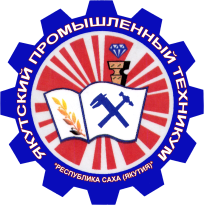 Министерство профессионального образования, подготовки и расстановки кадров Республики Саха(Якутия)Государственное автономное профессиональное  образовательное учреждение Республики Саха (Якутия)«Якутский промышленный техникум»УТВЕРЖДАЮЗаместитель директора по УПР_________________ М.И. Филиппов«_____» __________ 20 ___ г.РАССМОТРЕНОна заседании предметно-цикловойкомиссии металлообработки     Протокол № ___ от ________ 20___ г.Председатель ПЦК ________________Игнатьева М.В.ОДОБРЕНО И РЕКОМЕНДОВАНОМетодическим советом ГАПОУ РС(Я)        ЯПТПротокол № ___ от ________ 20___ г.Председатель МС___________________Филиппов М.И.ВПДПрофессиональные компетенции/Общие компетенцииВыполнение слесарных работ по ремонту и техническому обслуживанию сельскохозяйственных машин и оборудования.ПК 1.1. Выполнять работы по техническому обслуживанию сельскохозяйственных машин и оборудования при помощи стационарных и передвижных средств технического обслуживания и ремонта.ПК 1.2. Проводить ремонт, наладку и регулировку отдельных узлов и деталей тракторов, самоходных и других сельскохозяйственных машин, прицепных и навесных устройств, оборудования животноводческих ферм и комплексов с заменой отдельных частей и деталей.ПК 1.3. Проводить профилактические осмотры тракторов, самоходных и других сельскохозяйственных машин, прицепных и навесных устройств, оборудования животноводческих ферм и комплексов.ПК 1.4. Выявлять причины несложных неисправностей тракторов, самоходных и других сельскохозяйственных машин, прицепных и навесных устройств, оборудования животноводческих ферм и комплексов и устранять их.ПК 1.5. Проверять на точность и испытывать под нагрузкой отремонтированные сельскохозяйственные машины и оборудование.ПК 1.6. Выполнять работы по консервации и сезонному хранению сельскохозяйственных машин и оборудования.ОК 1. Понимать сущность и социальную значимость будущей профессии, проявлять к ней устойчивый интерес.ОК 2. Организовывать собственную деятельность, исходя из цели и способов ее достижения, определенных руководителем.ОК 3. Анализировать рабочую ситуацию, осуществлять текущий и итоговый контроль, оценку и коррекцию собственной деятельности, нести ответственность за результаты своей работы.ОК 4. Осуществлять поиск информации, необходимой для эффективного выполнения профессиональных задач.ОК 5. Использовать информационно-коммуникационные технологии в профессиональной деятельности.ОК 6. Работать в команде, эффективно общаться с коллегами, руководством, клиентами.ОК 7. Организовывать собственную деятельность с соблюдением требований охраны труда и экологической безопасности.ОК 8. Исполнять воинскую обязанность, в том числе с применением полученных профессиональных знаний (для юношей). Выполнять работы по консервации и сезонному хранению сельскохозяйственных машин и оборудования.ПК 2.1. Собирать и устанавливать агрегаты и сборочные единицы тракторов и самоходных сельскохозяйственных машин стационарно и в полевых условиях.ПК 2.2. Выполнять наладку и регулирование агрегатов и сборочных единиц сельскохозяйственных машин и оборудования.ПК 2.3. Выполнять плановое, ресурсное (перед отправкой в ремонт) и заявочное диагностирование автомобилей, тракторов, самоходных сельскохозяйственных машин и агрегатируемого оборудования.ПК 2.4. Проводить ремонт агрегатов и сборочных единиц тракторов, самоходных и других сельскохозяйственных машин.ОК 1. Понимать сущность и социальную значимость будущей профессии, проявлять к ней устойчивый интерес.ОК 2. Организовывать собственную деятельность, исходя из цели и способов ее достижения, определенных руководителем.ОК 3. Анализировать рабочую ситуацию, осуществлять текущий и итоговый контроль, оценку и коррекцию собственной деятельности, нести ответственность за результаты своей работы.ОК 4. Осуществлять поиск информации, необходимой для эффективного выполнения профессиональных задач.ОК 5. Использовать информационно-коммуникационные технологии в профессиональной деятельности.ОК 6. Работать в команде, эффективно общаться с коллегами, руководством, клиентами.ОК 7. Организовывать собственную деятельность с соблюдением требований охраны труда и экологической безопасности.ОК 8. Исполнять воинскую обязанность, в том числе с применением полученных профессиональных знаний (для юношей). Выполнение механизированных работ в сельском хозяйстве.ПК 3.1. Безопасно управлять тракторами с прицепными, полунавесными и навесными сельскохозяйственными орудиями, самоходными и другими сельскохозяйственными машинами при выполнении работ в растениеводстве, животноводстве, кормопроизводстве и других сельскохозяйственных производствах.ПК 3.2. Обеспечивать безопасность при выполнении погрузочно-разгрузочных работ и транспортировке грузов на тракторах.ПК 3.3. Заправлять топливом и смазывать тракторы, навесные и прицепные сельскохозяйственные орудия, самоходные и другие сельскохозяйственные машины.ПК 3.4. Проводить техническое обслуживание машинно-тракторных агрегатов.ОК 1. Понимать сущность и социальную значимость будущей профессии, проявлять к ней устойчивый интерес.ОК 2. Организовывать собственную деятельность, исходя из цели и способов ее достижения, определенных руководителем.ОК 3. Анализировать рабочую ситуацию, осуществлять текущий и итоговый контроль, оценку и коррекцию собственной деятельности, нести ответственность за результаты своей работы.ОК 4. Осуществлять поиск информации, необходимой для эффективного выполнения профессиональных задач.ОК 5. Использовать информационно-коммуникационные технологии в профессиональной деятельности.ОК 6. Работать в команде, эффективно общаться с коллегами, руководством, клиентами.ОК 7. Организовывать собственную деятельность с соблюдением требований охраны труда и экологической безопасности.ОК 8. Исполнять воинскую обязанность, в том числе с применением полученных профессиональных знаний (для юношей). Транспортировка грузов.ПК 4.1. Управлять автомобилями категории "С".ПК 4.2. Выполнять работы по транспортировке грузов.ПК 4.3. Осуществлять техническое обслуживание транспортных средств в пути следования.ПК 4.4. Устранять мелкие неисправности, возникающие во время эксплуатации транспортных средств.ПК 4.5. Работать с документацией установленной формы.ПК 4.6. Проводить первоочередные мероприятия на месте дорожно-транспортного происшествия.ОК 1. Понимать сущность и социальную значимость будущей профессии, проявлять к ней устойчивый интерес.ОК 2. Организовывать собственную деятельность, исходя из цели и способов ее достижения, определенных руководителем.ОК 3. Анализировать рабочую ситуацию, осуществлять текущий и итоговый контроль, оценку и коррекцию собственной деятельности, нести ответственность за результаты своей работы.ОК 4. Осуществлять поиск информации, необходимой для эффективного выполнения профессиональных задач.ОК 5. Использовать информационно-коммуникационные технологии в профессиональной деятельности.ОК 6. Работать в команде, эффективно общаться с коллегами, руководством, клиентами.ОК 7. Организовывать собственную деятельность с соблюдением требований охраны труда и экологической безопасности.ОК 8. Исполнять воинскую обязанность, в том числе с применением полученных профессиональных знаний (для юношей).№СтруктураСодержаниеОбъем часовФормы текущего контроля1.Подготовительный Ознакомление правилами внутреннего трудового распорядка, производственный инструктаж, в т.ч. инструктаж по технике безопасности и т.д.6Наблюдение 2.Производственный Раздел 1. Технология слесарных работ по ремонту и техническому обслуживанию сельскохозяйственных машин и оборудования.Устройство инструментов и принадлежностей. Правила пользования.Оборудование для чистки машин, заправки их топливом и маслами.Оборудование и приборы для контрольно-регулировочных работ.Техническое обслуживание тракторов и сельскохозяйственных машин.Подготовка и постановка сельскохозяйственных машин на хранение.Диагностирование тракторов, автомобилей и сельскохозяйственных машин.Разборка машин на сборочные единицы.Ремонт сельскохозяйственных машин.Ознакомление с ремонтом двигателя.Ознакомление с ремонтом трансмиссии.Ознакомление с ремонтом электрооборудования.Ознакомление с ремонтом механизма управления тракторов.Ознакомление с ремонтом тормозной системы.Ознакомление с ремонтом навесной гидравлической системы.Ознакомление с ремонтом ходовой части.Ознакомление с обкаткой двигателя, тракторов и сельскохозяйственных машин.54Наблюдение за ходом выполнения работ, за деятельностью обучающихся на учебной практике3.Аналитический Анализ полученной информации, подготовка к сдаче зачета  по учебной практике6Проверка отчета 4.Отчетный Сдача зачета по учебной практике, устранение замечаний руководителя практики6Проверка отчета №Структура Содержание Объем часов Формы текущего контроля1.Подготовительный Ознакомление правилами внутреннего трудового распорядка, производственный инструктаж, в т.ч. инструктаж по технике безопасности и т.д.6Наблюдение 2.Производственный Технологии сборки и ремонт агрегатов и сборочных единиц сельскохозяйственных машин и оборудованияБлок 1. Тракторы. Разборка, ремонт, сборка и техническое обслуживание.Силовых установокЭлектрооборудования тракторов.ТрансмиссиХодовой частиСистем управления тракторов.Рабочего оборудование тракторов.Вспомогательного оборудование и тракторных прицеповБлок 2.  Сельскохозяйственные  машиныМашин для обработки почвы.Машин для посева в почву, обработанную с оборотом пласта.Машин для уборки трав и силосных культур.Машин для возделывания и уборки овощных культур.Машин для возделывания и уборки картофеля.Машин для внесения удобрений.Машин для химической защиты растений.Машин для полива.Машин для послеуборочной обработки зерна.Техническое обслуживание и общие требования техники безопасности.54Наблюдение за ходом выполнения работ, за деятельностью обучающихся на учебной практике3.Аналитический Анализ полученной информации, подготовка к дифзачету  по учебной практике6Проверка отчета 4.Отчетный Сдача дифзачета  по учебной практике, устранение замечаний руководителя практики6Проверка отчета №Структура Содержание Объем часов Формы текущего контроля1.Подготовительный Ознакомление правилами внутреннего трудового распорядка, производственный инструктаж, в т.ч. инструктаж по технике безопасности и т.д.6Наблюдение 2.Производственный Раздел 1. Технология механизированных работ в сельском хозяйстве.Раздел 2. Эксплуатация и техническое обслуживание  сельскохозяйственных машин и оборудования.Блок 1. Механизация производственных процессов.Организация механизированных работ.Энергетические средства и типы машинно-тракторных агрегатов.Комплектование машинно-тракторных агрегатов.Способы движения машинно-тракторных агрегатов.Блок 2. Технология выполнения  механизированных работ.Обработка почвы. Снегозадержание.Внесение удобрений.Возделывание и уборка сельскохозяйственных культур для заготовки грубых кормов и силоса.Возделывание и уборка зерновых, зернобобовых и крупяных культур. Послеуборочная обработка зерна.Технология возделывания и уборки картофеля.Возделывание и уборка овощей в открытом грунте.Полив сельскохозяйственных культур.54Наблюдение за ходом выполнения работ, за деятельностью обучающихся на учебной практике3.Аналитический Анализ полученной информации, подготовка к дифзачету по учебной практике6Проверка отчета 4.Отчетный Сдача дифзачета по учебной практике, устранение замечаний руководителя практики6Проверка отчета №Структура Содержание Объем часов Формы текущего контроля1.Подготовительный Ознакомление правилами внутреннего трудового распорядка, производственный инструктаж, в т.ч. инструктаж по технике безопасности и т.д.6Наблюдение 2.Производственный Раздел 1. Устройство транспортных средств.Ознакомление с общим устройством транспортных средств категории «С».Рабочее место водителя, системы пассивной безопасности.Ознакомление с общим устройством и работой двигателя.Ознакомление с устройством трансмиссии.Назначение и состав холодной части.Ознакомление с устройством и принципом работы тормозных систем.Ознакомление с устройством и принципом работы системы рулевого управления.Электронные системы помощи водителя.Источники потребления электрической энергии.Ознакомление с общим устройством прицепов.Раздел 2. Техническое обслуживание.Система технического обслуживания.Меры безопасности и защиты окружающей среды при эксплуатации транспортного средства.Устранение неисправностей.90Наблюдение за ходом выполнения работ, за деятельностью обучающихся на учебной практике3.Аналитический Анализ полученной информации, подготовка к дифзачету  по учебной практике6Проверка отчета 4.Отчетный Сдача дифзачета по учебной практике, устранение замечаний руководителя практики6Проверка отчета ГАПОУ РС(Я) ЯПТ_________________________________(место работы)(занимаемая должность)(инициалы, фамилия)